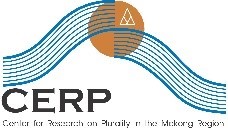 ขั้นตอนและขอปฏิบัติการขอรับทุนสนับสนุนการทำวิทยานิพนธ์ระดับบัณฑิตศึกษาของศูนย์วิจัยพหุลักษณ์สังคมลุ่มน้ำโขงเตรียมเอกสารเพื่อขอรับทุนสนับสนุนการทำวิทยานิพนธ์ระดับบัณฑิตศึกษา มีเอกสารดังต่อไปนี้1.1 บันทึกข้อความขอรับทุนสนับสนุนการทำวิทยานิพนธ์ระดับบัณฑิตศึกษา1.2 บว.23 1.3 แบบเสนอโครงการวิจัย(เค้าโครงวิทยานิพนธ์)เสนอเค้าโครงการวิจัยเพื่อให้ผู้ทรงคุณวุฒิพิจารณา2.1 เสนอเค้าโครงการวิจัยให้ผู้ทรงคุณวุฒิพิจารณาอนุมัติเงินทุนสนับสนุนการทำวิทยานิพนธ์2.2 จัดทำสัญญารับทุนวิจัย พร้อมแนบเค้าโครงการวิจัยที่ได้รับอนุมัติ              	 2.3 ส่งหลักฐานการเบิกจ่าย งวดที่ 1 (50%) ดังนี้2.3.1 ใบสำคัญรับเงิน (เป็นหน้าที่ของเจ้าหน้าที่การเงิน)2.3.2 สำเนาบัตรประจำตัวประชาชน 2 ชุด หรือ สำเนาหนังสือเดินทางสำหระบนักศึกษาต่างประเทศ 2 ชุด
2.3.3 สำเนาบัตรนักศึกษา 2 ชุดรับเงินทุนงวดที่ 1 ( 50%) พร้อมปฏิบัติตามข้อปฏิบัติในการรับทุนสนับสนันการทำวิทยานิพนธ์ระดับบัณฑิตศึกษาอย่างเคร่งครัด 3.1 ผลงานทางวิชาการทุกชิ้นต้องอ้างอิงชื่อศูนย์วิจัยพหุลักษณ์สังคมลุ่มน้ำโขง ดูตัวอย่างได้ที่ ไฟล์ 3.1.1ตัวอย่างการอ้างอิงชื่อศูนย์วิจัยในบทความ3.2 ผลงานทางวิชาการทุกชิ้นต้องนำส่งศูนย์วิจัยภายในปีงบประมาณที่นำเสนอหรือตีพิมพ์3.3 เก็บหลักฐานทางการเงินเพื่อใช้ประกอบการหักล้างเงินยืมงวดต่อไป จำนวนเงินตามที่ได้รับจัดสรรค เช่น ใบเสร็จรับเงิน ใบกำกับภาษี รายงานความก้าวหน้าโครงการวิจัยครั้งที่ 1 เสนอเพื่อพิจารณาอนุมัติเงินงวดที่ 2 4.1 บันทึกข้อความขอเบิกจ่ายทุนสนับสนุนการทำวิทยานิพนธ์ งวดที่ 2 และรายงานความก้าวหน้า4.2 ส่งแบบรายงานความก้าวหน้าวิทยานิพนธ์4.3 ส่งหลักฐานหักล้างเงินยืม งวดที่ 1 ตามจำนวนเงินที่ได้รับจัดสรรคในงวดที่ 1 4.4 ส่งผลงานทางวิชาการตามเงื่อนไขการรับทุน (หากมี)รายงานความก้าวหน้าโครงการวิจัยครั้งที่ 2 เสนอเพื่อพิจารณาอนุมัติเงินงวดที่ 3 บันทึกข้อความขอเบิกจ่ายทุนสนับสนุนการทำวิทยานิพนธ์ งวดที่ 3 และรายงานความก้าวหน้าส่งแบบรายงานความก้าวหน้าวิทยานิพนธ์หรือรายงานการวิจัยฉบับเพื่อให้ผู้ทรงคุณวุฒิพิจารณา 1 ชุด เมื่อผู้ทรงคุณวุฒิอ่านและประเมินรายงานการวิจัยและแจ้งข้อเสนอแนะให้นักศึกษาทราบ นักศึกษาปรับปรุงแก้ไขรายงานการวิจัยตามข้อเสนอแนะของผู้ทรงคุณวุฒิ5.3 ส่งหลักฐานหักล้างเงินยืม งวดที่ 2 ตามจำนวนเงินที่ได้รับจัดสรรคในงวดที่2 5.4 ส่งผลงานทางวิชาการตามเงื่อนไขการรับทุน (หากมี)รายงานความก้าวหน้าครั้งที่ 3 เสนอเพื่อพิจารณาอนุมัติเงินงวดที่ 4 งวดสุดท้ายบันทึกข้อความขอเบิกจ่ายทุนสนับสนุนการทำวิทยานิพนธ์ งวดที่ 4 งวดสุดท้ายส่งแบบรายงานความก้าวหน้าวิทยานิพนธ์6.3 ส่งรูปเล่มวิทยานิพนธ์ฉบับสมบูรณ์(ที่แก้ไขแล้ว) จำนวน 1 เล่ม 6.4 ส่งหลักฐานหักล้างเงินยืม งวดที่ 3 ตามจำนวนเงินที่ได้รับจัดสรรคในงวดที่ 3  6.5 ส่งหลักฐานการเผยแพร่ผลงานทางวิชาการตามเงื่อนไขการรับทุน เช่น การตีพิมพ์ในวารสาร หรือการนำเสนอในที่ประชุมวิชาการ6.6 ส่งไฟล์วิทยานิพนธ์ฉบับสมบูรณ์ และผลงานทางวิชาการต่างๆ ใส่แผ่นCD 1 แผ่น **ในกรณีที่นักศึกษาต้องการปิดโครงการวิจัยในงวดที่ 2 และ 3 ก็สามารถดำเนินการได้ หากเพียงต้องส่งหลักฐานต่าง ๆตามหัวข้อ 6.รายงานความก้าวหน้าครั้งที่ 3 เสนอเพื่อพิจารณาอนุมัติเงินงวดที่ 4 งวดสุดท้ายหมายเหตุ : กรุณาอ่านเอกสารทั้งหมดนี้โดยละเอียดหากมีข้อสงสัย ติดต่อเจ้าหน้าที่การเงิน          นางสาวเบญจพร โคกแปะ โทร. ภายใน 45899  หรือ 043-203215 E-Mail plurality@kku.ac.th